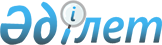 Об очередном призыве граждан на срочную воинскую службу в апреле-июне и октябре-декабре 2008 года
					
			Утративший силу
			
			
		
					Постановление акимата города Павлодара Павлодарской области от 2 апреля 2008 года № 71/4. Зарегистрировано Департаментом юстиции города Павлодара Павлодарской области 14 апреля 2008 года за № 3110. Утратило силу в связи с истечением срока действия (письмо Департамента юстиции Павлодарской области от 18 марта 2009 года N 4-06/1966).

Сноска. Утратило силу в связи с истечением срока действия (письмо Департамента юстиции Павлодарской области от 18 марта 2009 года N 4-06/1966).       В соответствии с пунктом 3 статьи 19 Закона Республики Казахстан от 8 июля 2005 года "О воинской обязанности и воинской службе", пунктом 3 Указа Президента Республики Казахстан от 1 апреля 2008 года № 563 "Об увольнении в запас военнослужащих срочной воинской службы, выслуживших установленный срок воинской службы, и очередном призыве  граждан Республики Казахстан на срочную воинскую службу в апреле-июне и октябре-декабре 2008 года", постановлением Правительства Республики Казахстан от 30 июня 2006 года № 623 "Об утверждении Правил организации и проведения призыва граждан на воинскую службу", в целях организованного проведения в Павлодарской области призыва граждан на срочную воинскую службу акимат области ПОСТАНОВЛЯЕТ: 



      1. Обеспечить организованный призыв граждан Павлодарской области на срочную воинскую службу в апреле-июне и октябре-декабре 2008 года. 



      2. Создать областную призывную комиссию для координации руководства и контроля за организацией призыва граждан на срочную воинскую службу в составе согласно приложению. 



      3. Департаменту финансов области обеспечить финансирование мероприятий, связанных с организацией призыва граждан на срочную воинскую службу, согласно расходам, определенным областным бюджетом на 2008 год. 



      4. Департаменту здравоохранения области на период призыва граждан на срочную воинскую службу выделить, согласно заявкам управлений и отделов по делам обороны, для работы в составе медицинских комиссий необходимое количество медицинских работников соответствующих категорий, имеющих опыт военно-врачебной экспертизы. 



      5. Департаменту внутренних дел области (по согласованию): 

      своевременно предоставлять призывным комиссиям списки призывников, состоящих на учете в органах внутренних дел и осужденных к наказанию, не связанному с лишением свободы; 

      организовать в период отправки в войска призывников дежурство нарядов полиции в областном сборном пункте и на железнодорожном вокзале. 



      6. Акимам городов и районов: 

      создать городские и районные призывные комиссии под председательством начальников управления и отделов по делам обороны городов и районов; 

      обеспечить финансирование мероприятий по организации и проведению призыва граждан на срочную воинскую службу в соответствии с бюджетами городов и районов; 

      предоставить начальникам управлений и отделов по делам обороны оборудованные помещения для медицинского освидетельствования призывников и работы призывных комиссий, обеспечить, согласно заявкам, транспортом, а также необходимым количеством медицинских работников соответствующих категорий и техническими работниками; 

      обеспечить семьям граждан, призванных на срочную воинскую службу, предоставление установленных законодательством Республики Казахстан льгот и пособий; 

      обеспечить членам призывных комиссий, медицинскому персоналу и техническим работникам, привлекаемым для работы в призывных пунктах на период призыва и отправки в войска призывников, сохранение мест работы, занимаемых должностей и средней заработной платы; 

      оказать содействие в трудоустройстве военнослужащих, уволенных в запас. 



      7. Начальнику департамента по делам обороны области (по согласованию) привлечь за счет областного бюджета 14 человек из числа граждан города Павлодара для укомплектования временного штата технических работников областного сборного пункта на период подготовки и проведения призыва. 



      8. Настоящее постановление вводится в действие по истечении 10 календарных дней со дня официального опубликования. 



      9. Контроль за выполнением настоящего постановления возложить на первого заместителя акима области Вербняк А.Ф.       Аким области                               К. Нурпеисов       Согласовано:       Начальник департамента 

      внутренних дел области                     К. Туксаитов       Начальник департамента 

      по делам обороны области                   А. Алдажаров 

Приложение 

к постановлению акимата 

Павлодарской области 

от 2 апреля 2008 года № 71/4 

"Об очередном призыве граждан 

на срочную воинскую службу в апреле-июне 

и октябре-декабре 2008 года  Состав областной призывной комиссии 
					© 2012. РГП на ПХВ «Институт законодательства и правовой информации Республики Казахстан» Министерства юстиции Республики Казахстан
				Алдажаров 

Асайын Кинашович - начальник департамента по делам обороны области, председатель (по согласованию) Имангалиев 

Тлеуберген Темиржанович - заместитель директора департамента по мобилизационной подготовке, гражданской обороне, организации предупреждения и ликвидации аварий и стихийных бедствий области, заместитель председателя (по согласованию) Казанцева 

Вера Васильевна - медицинская сестра областной больницы, секретарь Члены комиссии: Члены комиссии: Гостищев 

Александр Федорович - начальник отдела призыва управления набора военнослужащих по контракту и призыва департамента по делам обороны области (по согласованию) Каримов 

Олег Наильевич - председатель областной военно-врачебной комиссии (по согласованию) Маутин 

Сержан Тлектесович - начальник отдела ведения планов финансирования и выдачи разрешений государственных органов, обороны, общественного порядка и безопасности департамента финансов области Сулейменов 

Мурат Куснуллович - заместитель директора департамента здравоохранения области Тулебеков 

Бахадир Жамалбекович - заместитель начальника департамента по делам обороны - начальник управления набора военнослужащих по контракту и призыва департамента по делам обороны области (по согласованию) Токсанбаев 

Искак Ботаевич - заместитель начальника департамента внутренних дел области (по согласованию) 